Bando PubblicoOperazione 4.1.3.17“Valorizzazione dei Beni della Tradizione”  Piano di Sviluppo Locale 2007/2013
GAL Bradanica
   Allegato 2Format di progetto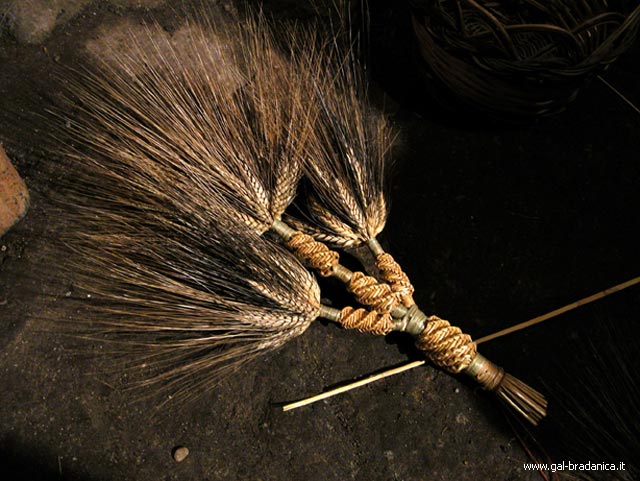 ANAGRAFICA BENEFICIARIOComune diCF /IVA:Rappresentante Legale:Indirizzo: 	Telefono:Fax:Mail:Sito web: DESCRIZIONE ANALITICA DELL’INIZIATIVA PROGETTUALECOERENZA CON GLI OBIETTIVI DELLA SOTTOMISURA  E DELL’OPERAZIONECfr. art. 3 ed art.4 del BandoTIPOLOGIA DEGLI INTERVENTI (indicare la tipologia/e con relativa descrizione)PIANO DEGLI INVESTIMENTI (IVA ESCLUSA)ELEMENTI SUI CRITERI DI SELEZIONE (cfr. art 14) Luogo e data 								Timbro e FirmaRecupero e valorizzazione di immobili di proprietà pubblica da adibire ad attività di supporto al sistema turistico – culturale localeDescrizioneRecupero e la valorizzazione di piccole aree di proprietà pubblica da adibire ad attività di supporto al sistema turistico – culturale localeDescrizioneRecupero e valorizzazione di fornaci, grotte, cave, cantine di proprietà pubblica da adibire ad attività di supporto al sistema turistico – culturale localeDescrizioneRecupero e valorizzazione di locali in contesti di prestigio storico – architettonico e naturalistico da adibire ad attività di supporto al sistema turistico – culturale Descrizione Voce di Spesa Costo N. PreventivoDescrizione€€€€€€€€€Totale €Adeguati standard di qualità attraverso certificazioni anche di sostenibilità ambientaleIndicare  ogni elemento utile per l’eventuale assegnazione del punteggioGrado di coerenza del progetto con gli obiettivi del P.S.L.Indicare  ogni elemento utile per l’eventuale assegnazione del punteggioQualità complessiva e congruità economica finanziaria del  progettoDescrivere in dettaglio le iniziative relative al criterioInterventi inseriti in programmi di promozione del territorio (PIOT, POIS ecc,)Indicare  ogni elemento utile per l’eventuale assegnazione del punteggioMantenimento delle tipologie tipiche locali e/o utilizzo di materiali tradizionali  nel recupero delle strutture edilizieIndicare  ogni elemento utile per l’eventuale assegnazione del punteggioLegame con l’identità storica e culturaleIndicare  ogni elemento utile per l’eventuale assegnazione del punteggio